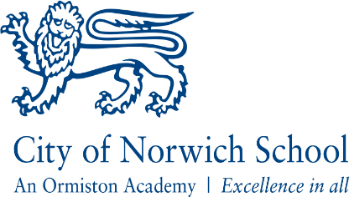 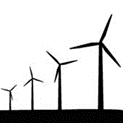 Environmental Science Gap taskHi all, welcome!         This is your gap task for you to complete before you start Environmental Science in September. We would like you to select ONE podcast and ONE article on a topic or idea you are passionate about, ideas are linked below. Make a note of what you read/listen to and produce a summary of what you have learnt, ready to share in your first lesson. Watch the BBC program and answer the questions. Bring your answers to your first class. If you have any questions or queries the email addresses of the staff are at the end.                     

PodcastsChoose a podcast from either of these BBC series, suggestions are below:From the BBC’s ‘Costing the Earth’ seriesWater pollution solutions : https://www.bbc.co.uk/programmes/m001l97cPrawn free : https://www.bbc.co.uk/programmes/m001jsl0Surrendering to the waves: https://www.bbc.co.uk/programmes/m001jktnWild highway: https://www.bbc.co.uk/programmes/m001c6nnCarbon farming: https://www.bbc.co.uk/programmes/m00154b2Landfill legacy: https://www.bbc.co.uk/programmes/m000v7q1From the BBC’s ‘Inside Science’Antarctica Ice special : https://www.bbc.co.uk/programmes/m001jc94Toward net zero : https://www.bbc.co.uk/programmes/m001h4cqClimate science and politics : https://www.bbc.co.uk/programmes/m001f4xzKiller Smog : https://www.bbc.co.uk/programmes/m001fmtbFracking science : https://www.bbc.co.uk/programmes/m001cf2dThere are lots and lots more podcasts from these series and beyond and we recommend that you listen to those suggested by your teachers or ones that look interesting to you. Don’t be shy in telling us what you’ve learnt!Articles Artic Sea Ice - https://www.nytimes.com/2023/06/06/climate/arctic-sea-ice-melting.htmlEl Nino 2023 - https://www.vox.com/climate/23738846/el-nino-2023-weather-heat-wave-climate-change-disaster-flood-rainTipping Points - https://www.theguardian.com/environment/2022/sep/08/world-on-brink-five-climate-tipping-points-study-findsComparing countries and meeting greenhouse gas emission targets - https://www.bbc.co.uk/news/science-environment-65754296Trees in the UK - https://www.ft.com/content/8bc0b940-7539-4c5a-ad9b-24798808ac2bSolutions for plastic pollution - https://www.bbc.co.uk/newsround/65542646 and https://www.bbc.co.uk/newsround/64860687 Why is plastic a problem - https://www.bbc.co.uk/newsround/42810179Wind power in the UK - https://www.bbc.co.uk/news/science-environment-65557469 Car Batteries - https://www.washingtonpost.com/world/interactive/2023/electric-car-batteries-geography/ UK policies on reaching net zero - https://commonslibrary.parliament.uk/research-briefings/cdp-2023-0124/ For further reading - https://www.bbc.co.uk/news/science-environment-56837908 BBC Wild IslesSaving our wild islesPlease watch this special documentary ‘saving our wild isles’ on BBC i-player and answer the questions below.It is the last special episode that is found under the ‘extras’ tab.https://www.bbc.co.uk/iplayer/episode/p0fd45w7/wild-isles-saving-our-wild-islesWhat % of mammal species are at risk in the UK? _____________________What % of bird species are at risk in the UK? ___________________What  %  have flying insects declined by in the last 20 years in the UK? _______________Describe some of the main threats to the Curlew__________________________________________________________________________________________________________________________________________________________________________________________________________________________________________________________________________________________________________________________________________________________________________________________________________________________Explain the methods used by Neil at Hilltop farm to increase the Biodiversity on the farm_________________________________________________________________________________________________________________________________________________________________________________________________________________________________________________________________________________________________________________________________________________________________________________________________________________________Explain the methods used by the Barkers to improve the soil and biodiversity on their farm_________________________________________________________________________________________________________________________________________________________________________________________________________________________________________________________________________________________________________________________________________________________________________________________________________________________What is the main diet of puffins? _________________________________________________________________________________Describe how 95% of scallops are caught ________________________________________________________________________________What is bycatch?________________________________________________________________________________How can scallops be collected sustainably?_______________________________________________________________________________What is a ‘No take Zone’ and how has it helped people and wildlife on Lundy island?_________________________________________________________________________________________________________________________________________________________________________________________________________________________________________________________________________________________________________________________________________________________________________________________________________________________What species is being replanted in North Wales, and captures carbon 35 time quicker than tropical rainforests?_______________________________________________________________________________The Cairngorms restoration project is the largest in the UK. Why is it important for wildlife to control the population of deer?_____________________________________________________________________________________________________________________________________________________________________________________________________________________________________________________Cody dock is an urban site that has been restored to benefit wildlife and people.  How many different species have been recorded at Cody dock?_______________________